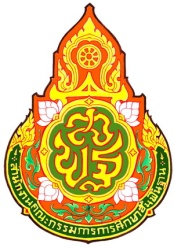 บันทึกข้อตกลง(Memorandum of Understanding  :  MOU)ว่าด้วยความร่วมมือการยกระดับประสิทธิภาพการบริหารจัดการและคุณภาพการศึกษาระหว่างสำนักงานเขตพื้นที่การศึกษามัธยมศึกษานครสวรรค์ กับ  สถานศึกษาในสังกัดในการเลื่อนเงินเดือน ครั้งที่ 1 (1 เมษายน 2565) และครั้งที่  2 (1 ตุลาคม 2565)…………………………………………….   สำนักงานเขตพื้นที่การศึกษามัธยมศึกษานครสวรรค์ ตระหนักในความสำคัญของการบริหารจัดการ  และการยกระดับคุณภาพการศึกษา  โดยเฉพาะด้านสมรรถนะและผลสัมฤทธิ์ทางการเรียนของนักเรียน  ซึ่งเป็นจุดมุ่งหมายสูงสุดของการพัฒนาคุณภาพการศึกษา จึงร่วมมือกับสถานศึกษาทุกแห่งในสังกัด จัดทำข้อตกลงความร่วมมือใน การยกระดับการพัฒนาคุณภาพการศึกษา  และเป็นไปตามนโยบายมาตรฐานการศึกษา  รวมทั้งกลยุทธ์  จุดเน้นของสำนักงานคณะกรรมการการศึกษาขั้นพื้นฐาน  ดังนี้  ๑.  ความร่วมมือด้านการบริหารจัดการองค์กรที่เข้มแข็งให้เป็นองค์กรที่มีประสิทธิภาพ
	       ๑.๑   สนับสนุนการบริหารจัดการของสำนักงานเขตพื้นที่การศึกษามัธยมศึกษานครสวรรค์
ตามมาตรฐานสำนักงานเขตพื้นที่การศึกษา  (The  Education  Service  Area  office  Standards)	            ๑.๒   สนับสนุนเร่งรัดการจัดการศึกษาให้บรรลุผลสำเร็จตามเป้าหมายตัวชี้วัด  คำรับรอง   ปฏิบัติราชการ  (KPI  Report  System  :  KRS)  และคำรับรองตามแผนปฏิบัติ  (Action  plan  Report  System)  	            ๑.๓   สถานศึกษามีการขับเคลื่อนนโยบายสู่การปฏิบัติ  	            ๑.4   สถานศึกษาปฏิบัติภาระหน้าที่ด้วยวัฒนธรรมองค์กร จิตดี ทีมดี  มีความรับผิดชอบ	            ๑.5   สถานศึกษาพัฒนาผู้บริหาร  ครู  และบุคลากรทางการศึกษา  ให้เป็นคนดีมีคุณภาพ	            ๑.6   สถานศึกษาสร้างเครือข่ายเพื่อพัฒนาคุณภาพการศึกษา	            ๑.7   สถานศึกษาพัฒนาอาคาร  สถานที่  ให้สะอาดร่มรื่น  ปลอดภัย  และเป็นแหล่งเรียนรู้		       2. ผู้บริหารสถานศึกษาประเมินประสิทธิภาพและประสิทธิผลการปฏิบัติงานตามมาตรฐานตำแหน่ง                            องค์ประกอบที่ 1 การประเมินประสิทธิภาพและประสิทธิผลการปฏิบัติงานตามมาตรฐาน          ตำแหน่ง                                   - ด้านบริหารวิชาการและความเป็นผู้นำทางวิชาการ                                   - ด้านการบริหารจัดการสถานศึกษา                                   - ด้านการบริหารการเปลี่ยนแปลงเชิงกลยุทธ์และนวัตกรรม                                   - ด้านการบริหารงานชุมชนและเครือข่าย                                   - ด้านการพัฒนาตนเองและวิชาชีพ                                   - ความสำเร็จในการพัฒนางานประเด็นท้าทาย 											/2.2 องค์ประกอบที่ 2...                                                                    -2-                             องค์ประกอบที่ 2 การมีส่วนร่วมในการพัฒนาการศึกษา                             องค์ประกอบที่ 3 การปฏิบัติตนในการรักษาวินัย คุณธรรม จริยธรรม และจรรยาบรรณวิชาชีพ		       3. สถานศึกษามีผลการปฏิบัติงานที่มีประสิทธิภาพและประสิทธิผลสูง พิจารณาจาก                           3.1 สถานศึกษามีการขับเคลื่อนหลักปรัชญาของเศรษฐกิจพอเพียง                             3.2 ผลการประกวดรางวัลหน่วยงานและผู้มีผลงานดีเด่นประสพผลสำเร็จเป็นที่ประจักษ์เพื่อรับรางวัลทรงคุณค่า  สำนักงานคณะกรรมการการศึกษาขั้นพื้นฐาน (OBEC AWARDS)                             3.3 ผลการประเมินคุณภาพภายนอก		       3.4 ระบบการดูแลช่วยเหลือนักเรียน		       3.5 ผลงานและความสำเร็จอื่น ๆ                       4. สถานศึกษาที่ตั้งอยู่ในท้องถิ่นห่างไกล หรือมีครูไม่ครบชั้นเรียน แต่มีประสิทธิภาพในการปฏิบัติงานสูง                          5. สถานศึกษาที่ขาดแคลนอัตรากำลัง หรือมีครูไม่ครบชั้นเรียน แต่มีประสิทธิภาพในการปฏิบัติงานสูง	              ทั้งนี้  สำนักงานเขตพื้นที่การศึกษามัธยมศึกษานครสวรรค์ และสถานศึกษาในสังกัด  ประสาน         ความร่วมมือระหว่างกันและสนับสนุนการดำเนินงานตลอดจนติดตาม  ประเมินผลการดำเนินงาน  ตามบันทึก            ข้อตกลง  (MOU)  ว่าด้วยความร่วมมือยกระดับประสิทธิภาพการบริหารจัดการคุณภาพการศึกษาให้เกิด         ประโยชน์สูงสุดต่อไป	              บันทึกข้อตกลงนี้  จัดทำขึ้นเป็น  ๒  ฉบับ  มีข้อความถูกต้องตรงกัน  ทุกฝ่ายได้อ่านทำความเข้าใจ                ตามข้อตกลงโดยละเอียดแล้ว  จึงได้ลงลายมือชื่อไว้เป็นสำคัญต่อหน้าพยาน  เพื่อใช้เป็นทิศทางของการบริหาร         จัดการและขับเคลื่อนการพัฒนาคุณภาพการศึกษาไปสู่ความสำเร็จ ต่อไป     (ลงนาม)............................................ผู้ให้ข้อตกลง            (ลงนาม)....................................................ผู้รับข้อตกลง
             (                                   )		                        (                                     ) ผู้อำนวยการโรงเรียน.................................................         ผู้อำนวยการสำนักงานเขตพื้นที่การศึกษามัธยมศึกษานครสวรรค์        (ลงนาม)...................................................... พยาน              (ลงนาม)...................................................... พยาน             (...................................................)                                  (...................................................)      รองผู้อำนวยการสำนักงานเขตพื้นที่การศึกษามัธยมศึกษานครสวรรค์              รองผู้อำนวยการสำนักงานเขตพื้นที่การศึกษามัธยมศึกษานครสวรรค์